
Sachse Veterinary Hospital
International Canine Semen Bank- Texas
4730 Ranch Road Sachse, Texas 75048
972.442.4441   .   972.442.7908(fax)   .   sachsevet@yahoo.com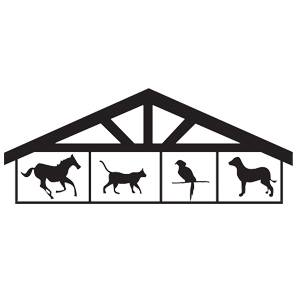 FROZEN CANINE SEMEN OWNER RELEASE FOR DISPOSALThis document, when completed, signed, witnessed and dated, requests ICSB-Tx and Sachse Veterinary Hospital to dispose of the frozen canine semen listed below. All Owners and co-owners of this dog’s frozen semen must sign this document in order for the semen to be destroyed. This original signed form must be submitted. The account on this dog will remain open until this completed document is received in our office.
I, ________________________________________________________________________________________
    (Name of present owner, co-owners of frozen semen)
do hereby transfer all rights of the ownership and interest in the following frozen semen to SACHSE VETERINARY HOSPITAL. This request is for the frozen canine semen on the dog listed below to be destroyed/disposed:_________________________________________________________________________________________
(Registered name of dog)__________________________		________________________________________________________
(Registration Number)			(Breed)The following semen from the above dog is to be destroyedDate of Collection: __________________	Number of Vials __________________Date of Collection: __________________	Number of Vials __________________Date of Collection: __________________	Number of Vials __________________ALL SEMEN FROM THE ABOVE DOG   ____________________________________________________________
				  (SIGNATURE HERE IF YOU WISH TO DESTROY ALL OF THE FROZEN SEMEN ON THE DOG)I/We do request that the specific frozen semen listed above be destroyed:                                                                                                             	______/______/______		 
Semen Owner’s Signature					Date                                                                                                             	___________________
Semen Owner’s Printed Name				Phone Number                                                                                                             	______/______/______		 
Semen Co-Owner’s Signature					Date
                                                                                                             	___________________ 
Semen Co-Owner’s Printed Name				Phone Number_________________________________________________
Witness Signature